大连民族大学硕士研究生导师信息采集表一、基本信息注：学科/类别、招生方向/领域须与招生专业目录保持一致。二、代表性学术论文与著作注：限5项，导师须为第一作者，文献格式遵循GB/T 7714-2015。三、政府科研奖励成果注：限5项，指政府自然科学奖、技术发明奖和科技进步奖，孙冶方经济学奖、中国专利奖、何梁何利科技奖等优秀成果奖。四、代表性科研项目注：限5项，导师须为项目负责人。五、其他代表性成果注：限5项。六、指导研究生科研或创新代表性成果注：限5项，研究生为第一或第二作者（导师第一作者）的科研或省级及以上创新成果。七、主要学术兼职及荣誉称号注：限5项。姓    名曹际娟曹际娟性别女职称二级研究员最高学位及授予单位最高学位及授予单位最高学位及授予单位博士学位，沈阳农业大学博士学位，沈阳农业大学博士学位，沈阳农业大学博士学位，沈阳农业大学所在学院生命科学学院生命科学学院生命科学学院生命科学学院电子邮箱caojijuan@dlnu.edu.cn学科/类别生物工程 0836生物工程 0836生物工程 0836生物工程 0836招生方向/领域食品生物工程/食品工程所在科研平台及职务所在科研平台及职务所在科研平台及职务生物技术与资源利用教育部重点实验室常务副主任生物技术与资源利用教育部重点实验室常务副主任生物技术与资源利用教育部重点实验室常务副主任生物技术与资源利用教育部重点实验室常务副主任(学习与工作经历、研究方向及成果统计等信息)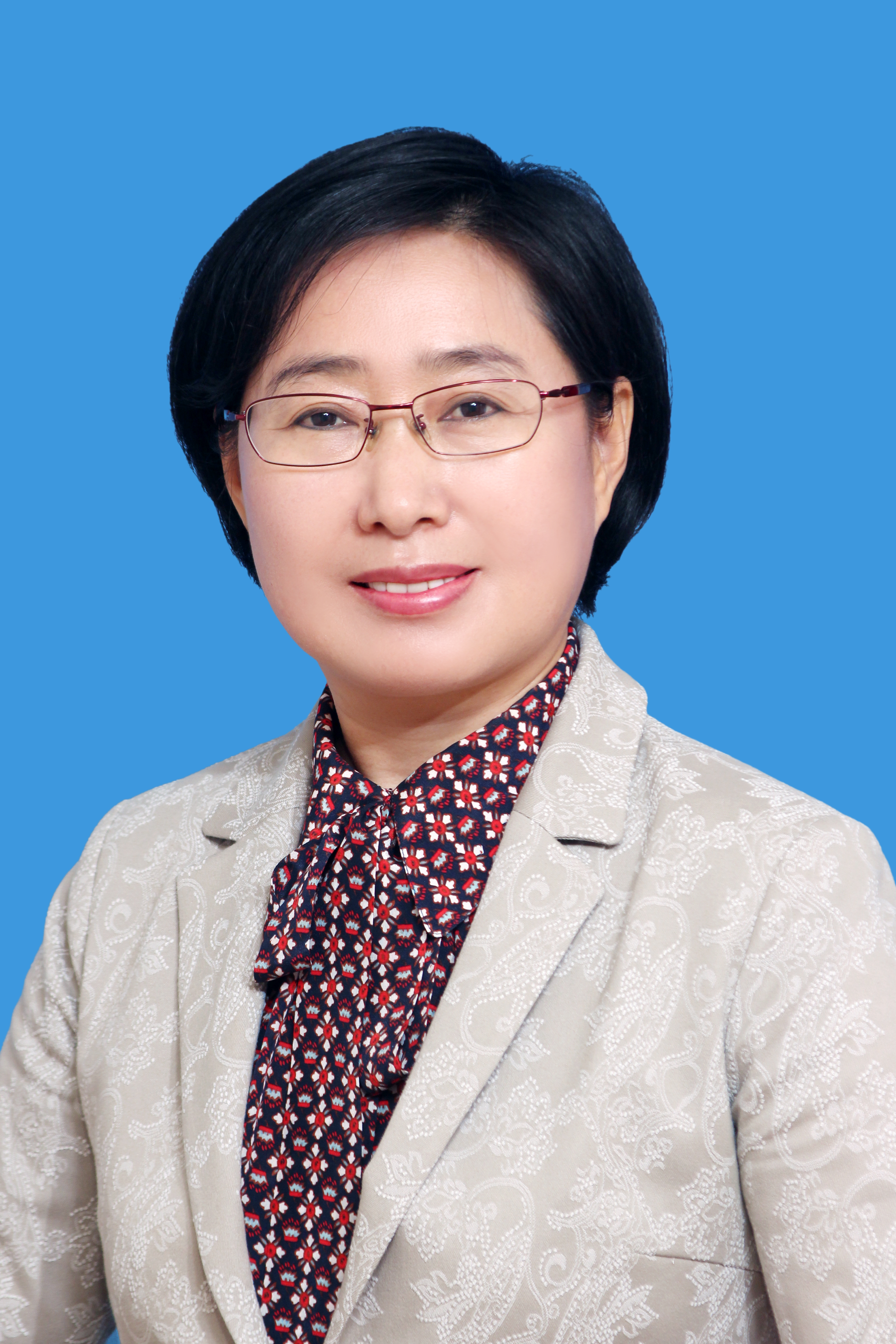 2019年12月之前大连海关技术中心，二级研究员2019年12月至今大连民族大学，生命科学学院，任二级研究员/院长主要研究方向：食品分子检测与分子营养代表性业绩成果：近三年，主持国家重点研发计划课题1项，主持省市级科研项目3项，主持研制国家标准样品8项，主持研制团体标准3项，主持横向科研项目3项，发表SCI、中文核心等文章45篇，其中JCR1区论文12篇，授权中国发明专利6项，授权国际发明专利3项，申请发明专利17项。(学习与工作经历、研究方向及成果统计等信息)2019年12月之前大连海关技术中心，二级研究员2019年12月至今大连民族大学，生命科学学院，任二级研究员/院长主要研究方向：食品分子检测与分子营养代表性业绩成果：近三年，主持国家重点研发计划课题1项，主持省市级科研项目3项，主持研制国家标准样品8项，主持研制团体标准3项，主持横向科研项目3项，发表SCI、中文核心等文章45篇，其中JCR1区论文12篇，授权中国发明专利6项，授权国际发明专利3项，申请发明专利17项。(学习与工作经历、研究方向及成果统计等信息)2019年12月之前大连海关技术中心，二级研究员2019年12月至今大连民族大学，生命科学学院，任二级研究员/院长主要研究方向：食品分子检测与分子营养代表性业绩成果：近三年，主持国家重点研发计划课题1项，主持省市级科研项目3项，主持研制国家标准样品8项，主持研制团体标准3项，主持横向科研项目3项，发表SCI、中文核心等文章45篇，其中JCR1区论文12篇，授权中国发明专利6项，授权国际发明专利3项，申请发明专利17项。(学习与工作经历、研究方向及成果统计等信息)2019年12月之前大连海关技术中心，二级研究员2019年12月至今大连民族大学，生命科学学院，任二级研究员/院长主要研究方向：食品分子检测与分子营养代表性业绩成果：近三年，主持国家重点研发计划课题1项，主持省市级科研项目3项，主持研制国家标准样品8项，主持研制团体标准3项，主持横向科研项目3项，发表SCI、中文核心等文章45篇，其中JCR1区论文12篇，授权中国发明专利6项，授权国际发明专利3项，申请发明专利17项。(学习与工作经历、研究方向及成果统计等信息)2019年12月之前大连海关技术中心，二级研究员2019年12月至今大连民族大学，生命科学学院，任二级研究员/院长主要研究方向：食品分子检测与分子营养代表性业绩成果：近三年，主持国家重点研发计划课题1项，主持省市级科研项目3项，主持研制国家标准样品8项，主持研制团体标准3项，主持横向科研项目3项，发表SCI、中文核心等文章45篇，其中JCR1区论文12篇，授权中国发明专利6项，授权国际发明专利3项，申请发明专利17项。(学习与工作经历、研究方向及成果统计等信息)2019年12月之前大连海关技术中心，二级研究员2019年12月至今大连民族大学，生命科学学院，任二级研究员/院长主要研究方向：食品分子检测与分子营养代表性业绩成果：近三年，主持国家重点研发计划课题1项，主持省市级科研项目3项，主持研制国家标准样品8项，主持研制团体标准3项，主持横向科研项目3项，发表SCI、中文核心等文章45篇，其中JCR1区论文12篇，授权中国发明专利6项，授权国际发明专利3项，申请发明专利17项。(学习与工作经历、研究方向及成果统计等信息)2019年12月之前大连海关技术中心，二级研究员2019年12月至今大连民族大学，生命科学学院，任二级研究员/院长主要研究方向：食品分子检测与分子营养代表性业绩成果：近三年，主持国家重点研发计划课题1项，主持省市级科研项目3项，主持研制国家标准样品8项，主持研制团体标准3项，主持横向科研项目3项，发表SCI、中文核心等文章45篇，其中JCR1区论文12篇，授权中国发明专利6项，授权国际发明专利3项，申请发明专利17项。个人学术主页个人学术主页链接（选填）链接（选填）链接（选填）链接（选填）链接（选填）主讲研究生课程主讲研究生课程生物统计方法生物统计方法生物统计方法生物统计方法生物统计方法序号论文或著作题目（以参考文献格式列举）1Xinying Yin, Hao Yang, Yongzhe Piao, Yulin Zhu, Qiuyue Zheng, Yong Zhang, Bing Hu, Ruijie Deng*, Jijuan Cao*. CRISPR-based Colorimetric Nucleic Acid Tests for Visual Readout of DNA Barcode for Food Authenticity. Journal of Agricultural and Food Chemistry. 2022.2Qiuyue Zheng, Chao Ji, Ran Liu, Junyi Xu, Yong Wang, Aifu Yang, Wenjie Zheng & Jijuan Cao*. Detection of soybean transgenic event GTS-40-3-2 using Electric Field-induced Release and Measurement (EFIRM). Analytical and Bioanalytical Chemistry. 2021, https://doi.org/10.1007/s00216-021-03634-83Bing Hu‡†, Yisu Yang‡†, Lingyu Han, Jixin Yang, Wenjie Zheng*, Jijuan Cao*. Characterization of hydrophilic and hydrophobic core-shell microcapsules prepared using a range of antisolvent approaches. Food Hydrocolloids,  Available online 2 May 2022, 107750.4Qiuyue Zheng, Xinying Yin, Aifu Yang, Ranran Xing, Ying Chen*, Ruijie Deng, Jijuan Cao*. Precise and rapid authenticity of functional food components using optimized TaqMan real-time quantitative PCR (qPCR). Foods.2023,12,852.5Dianfu Wang†, Jijuan Cao†, Zhuo Tian, Baohai Fang, Xin Qi, Zhiwen Lei, Lei Liu, Jinyan Zhu*, and Lidan Ma*. Comparison of a new concentration method for Hepatitis a virus detection with the ISO 15216-2:2019 standard method in the Manila clam (Ruditapes philippinarum). LWT- Food Science and Technology. 172 (2022) 114172.序号科研奖励成果名称获奖级别及单位获奖时间1大宗及特色高值食品真实性多组学鉴别关键技术与标准化应用国家市场监管科研成果奖一等奖2021年2转基因产品微流控芯片筛查与新品系鉴定关键技术及标准化应用辽宁省科学技术奖二等奖2022年3农食产品非传统生物安全监测关键技术创新及标准化应用河南省科学技术进步奖二等奖2023年4无麸质新食面表征属性识别控制与精加工产业化大连市科学技术进步奖二等奖2021年5跨境转基因产品精准鉴定和量值溯源关键技术标准化及应用中国合格评定科学技术奖二等奖2022年序号项目名称及来源起止年月1粮油农产品及饲料真实性分析国际标准研究，国家重点研发计划2021.12-2025.122水产品质量安全真实性及溯源识别控制技术研究，兴辽英才计划2021.12-2023.123低 GI 新食面加工核心技术开发与应用，市科技创新基金项目2020.1-2022.124生物安全快检技术装备的研发与应用，高层次人才创新支持计划2020.1-2022.125非洲猪瘟病毒核酸检测试剂盒，横向项目2020.9-2021.12序号成果名称、级别及来源单位、时间1国家标准样品：转基因大豆17种品系特异性片段质粒定性标准样品，GSB 11-4055-2022，国家标准化管理委员会2国家标准样品：转基因油菜12种品系特异性片段质粒定性标准样品，GSB 11-4056-2022，国家标准化管理委员会3团体标准：杂粮制品中藜麦源性成分定性检测方法 实时荧光PCR法，T/CCAA 41—20224团体标准：鱼类及其加工食品中兔头鲀属4种河鲀鱼源性成分检测 实时荧光PCR法，T/CIS 67003—20235团体标准：无麸质食品评价规范，T/CNLIC 0059-2022序号成果名称1Xinying Yin, Hao Yang, Yongzhe Piao, Yulin Zhu, Qiuyue Zheng, Yong Zhang, Bing Hu, Ruijie Deng*, Jijuan Cao*. CRISPR-based Colorimetric Nucleic Acid Tests for Visual Readout of DNA Barcode for Food Authenticity. Journal of Agricultural and Food Chemistry. 2022.2Yin Xinying, Li Xin, Yang Lili, Zheng Qiuyue, Piao Yongzhe*, Cao Jijuan*. Detection of Cucumber green mottle mosaic virus in low-concentration virus-infected seeds by improved one-step pre-amplification RT-qPCR. Plant Methods. 20223Chao Ma†, Zhuo Tian†, Lili Yang, Jijuan Cao*. Validation of qPCR from a crude extract for the rapid detection of white spot syndrome viru. Aquaculture international: journal of the European Aquaculture Society,2022,30(5)4尹新颖, 徐艺玲, 张一, 闫爽, 马超, 刘弈銮，陆忠婷, 曹际娟. A Process for Preparing Seed Powder Matrix Reference Materialsfor Detection and Identification of CGMMV. 卢森堡授权专利LU5027125研究生创新项目: 转基因玉米28种品系特异性片段质粒国家标准样品的研制序号学术兼职（荣誉称号）名称、批准（颁发）单位、时间1辽宁省食品科学技术学会副理事长2国家食品安全标准审评委员会委员3全国标准样品技术委员会委员4中国食品学会预制菜分委会委员5《Food Safety and Health》期刊副主编